14-րդ շաբաթԹեմա՝ «Երեք խոզուկները»Ա.   Լսել ձայնագրությունը երկու անգամ։ Պատմել իրար այն ամենը, ինչ հասկացել եք ձայնագրությունից։ Գրել լսածը տետրում։ Պատասխանել հարցերին։Աղբյուր՝         https://www.youtube.com/watch?v=DYg0M6xOW1c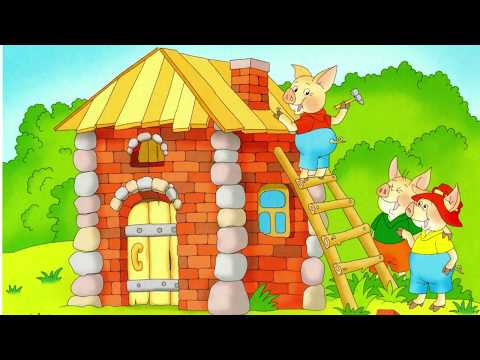 Բ․   Թղթին հանձնել լսած ձայնագրությունն ամբողջությամբ։ 
Բաց թողնել անհասկանալի բառերը։_______________________________________________________________________________________________________________________________________________________________Հեքիաթի բնագիրը / համառոտագիրը։Լինում են չեն լինում երեք խոզուկ են լինում՝ Նաֆ Նաֆը, Նիֆ Նիֆը և Նուֆ Նուֆը: Նրանք ապրում էին անտառի հարևանությամբ: Ողջ ամառ ուրախ խաղում էին, պարում, թռչկոտում: Թվում էր, թե ամառը երբեք չի ավարտվի: Նրանք չէին էլ մտածում տուն կառուցելու մասին: Բայց ահա անհոգ ամառն ավարտվեց: Զգացվեց աշնան շունչը:Նուֆ Նուֆը նկատելով թափվող տերևները, եղբայրներին առաջարկեց տուն կառուցել: Բայց ո~վ էր նրան լսողը: Եղբայրներն այնպես էին տարված խաղով...- Մինչև ձմեռ դեռ այնքան ժամանակ կա: Դեռ կհասցնենք կառուցել,- ասում էին նրանք: Նուֆ Նուֆը որոշեց քարե տուն կառուցել: Իսկ եղբայրները ծիծաղում էին նրա վրա:- Փոխանակ մեզ հետ ուրախանաս, քա՞ր ես կրում: Դեռ կհասցնես…Բայց ահա եկավ առաջին անձրևը և Նաֆն Նաֆն ու Նիֆ Նիֆը որոշեցին տուն կառուցել: Նիֆ Նիֆը կառուցեց իր տունը փայտից: Իսկ Նաֆ Նաֆը՝ ծղոտից:Դեռ նոր էին ավարտել իրենց տները, երբ վրա հասավ ցուրտը: Մոտակայքում լսվեց սոված գայլի ոռնոցը: Գայլը եկավ ու կանգնեց Նաֆ Նաֆի տան առաջ:- Ինձ ներս չե՞ս թողնի, խոզուկ,- հարցրեց գայլը:Խոզուկը վախից ոչինչ չասաց, միայն ավելի ամուր փակեց դուռը:- Լավ, հիմա ես կփչեմ ու քո տունը օդ կբարձրանա,- ասաց գայլը և փչեց,- Փուուո՜ւհ…Ծղոտե տնակը պոկվեց գետնից ու օդ բարձրացավ ու փլվեց: Նաֆ Նաֆը սարսափահար փախավ: Նա գնաց ուղիղ Նիֆ Նիֆի տուն: Նա փայտից էր կառուցել իր տունը: Գայլը եկավ ու կանգնեց Նիֆ Նիֆի փայտե տան առջև:- Ինձ ներս չեք թողնի խոզուկներ,- հարցրեց նա:Եղբայրները վախից ոչինչ չպատասխանեցին:- Լավ: Հիմա ես այնպես կփչեմ, որ ձեր տունը օդ կբարձրանա,- ասաց գայլն ու թոքերում որքան ուժ կար փչեց: - Փուուո՜ւհ…Փայտե տնակն էլ խարխլվեց ու փուլ եկավ: Վախեցած խոզուկները վազեցին դեպի Նուֆ Նուֆի քարե տունը: Իսկ գայլը անշտապ գալիս էր նրանց ետևից:Նա կանգնեց քարե տան առաջ ու հարցրեց.- Խոզուկներ, ինձ ներս չե՞ք թողնի:- Հեռացիր, քանի ողջ ես,- պատասխանեց Նուֆ Նուֆը:- Լավ, հիմա ես այնպես կփչեմ, որ ձեր տունը օդ կբարձրանա:Գայլը փչեց, բայց տունը տեղից անգամ չշարժվեց: Նորից փչեց, նորից ոչինչ տեղի չունեցավ: Այնքան փչեց գայլը, որ հոգնեց:- Փորձեմ ծխնելույզից ներս մտնել,- որոշեց նա:Բայց երբ բարձրացավ տան կտուրը, որպեսզի ծխնելույզից ներս մտնի, Նուֆ Նուֆը թեժացրեց վառարանի կրակը ու մի կաթսա դրեց վրան: Գայլն ընկավ ուղիղ կաթսայի մեջ ու խաշվեց:Այդպես խոզուկներն ազատվեցին չար գայլից: Նրանք ողջ ձմեռ ապրեցին Նուֆ Նուֆի տանը, իսկ գարնանը իրենց համար էլ քարե տներ կառուցեցին:   Աղբյուր՝   http://www.tarntercum.ru/2018/01/ereq-xozukner.html***Պատասխանել հարցերին՝Որտե՞ղ են զարգանում հեքիաթի իրադարձությունները։Ովքե՞ր են հեքիաթի հերոսները։Ի՞նչ է կատարվում հերոսներից յուրաքանչյուրի հետ։Ի՞նչ է սովորեցնում հեքիաթը։Ինչպե՞ս կավարտեիք հեքիաթը գրողի փոխարեն։